               Class 5 Maths Planning—WB 1.6.2020
               Weekly Focus: Adding whole numbers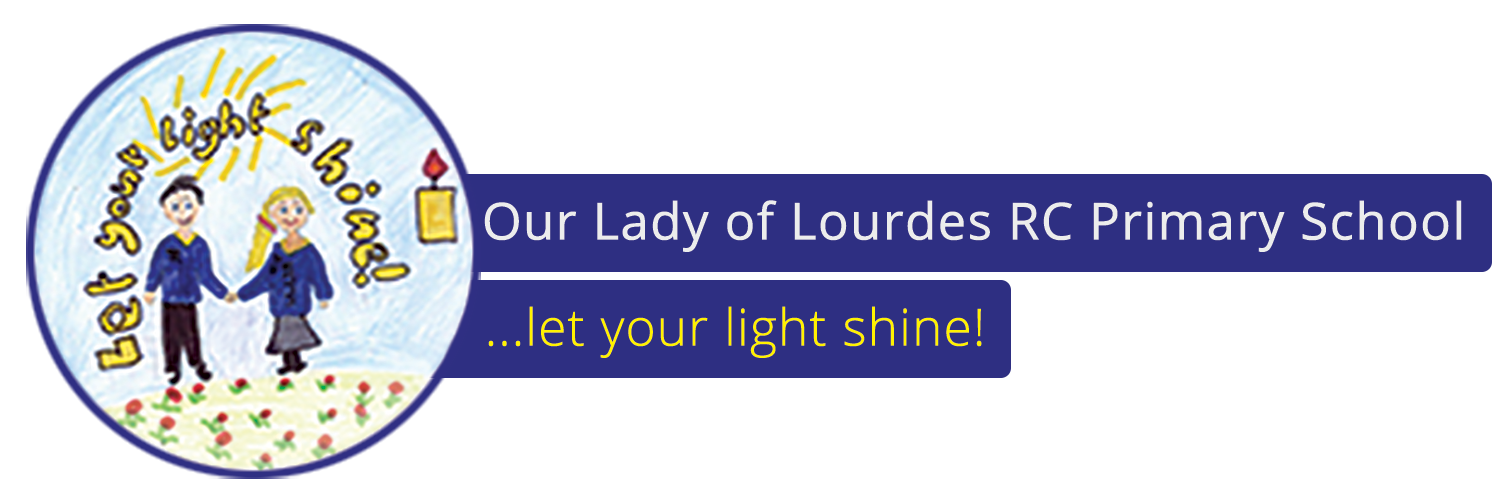 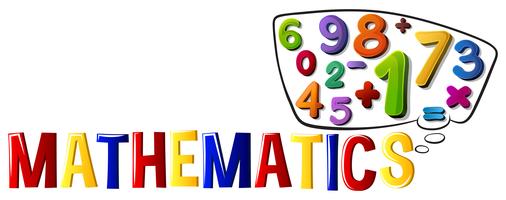 Activity MondayMental Maths – Try the Daily 10 Maths Challenges! I would like you to select level 5 and choose addition. You can choose how long to spend on each question! https://www.topmarks.co.uk/maths-games/daily10TuesdayActivity 1 - Have a go at the addition questions (See Maths 1.6.2020 – Resources – Task 2)(Don’t print the questions off, just write the number addition questions and answers straight into you book).WednesdayActivity 2 – Have a go at the column addition questions (See Maths 1.6.2020 – Resources – Task 3). The questions use longer numbers than yesterday’s questions but the method to solve them is exactly the same!ThursdayActivity 3 – Try the addition word problems (See Maths 1.6.2020 – Resources – Task 4) – the extra challenge is to carry out the calculations mentally!FridayFriday Quiz - Try the online addition quiz. How many answers can you get right? You can have several tries because every time you load the page it creates new questions! https://uk.ixl.com/math/year-5/add-numbers-with-five-digits-or-more